В целях определения местоположения границ образуемых и изменяемых земельных участков, с учетом протокола общественных обсуждений и заключения о результатах общественных обсуждений, в соответствии с Градостроительным кодексом Российской Федерации,  постановлением Правительства Российской Федерации от 19.11.2014 № 1221 «Об утверждении Правил присвоения, изменения и аннулирования адресов», решением Совета депутатов города Новосибирска от 24.05.2017 № 411 «О Порядке подготовки документации по планировке территории и признании утратившими силу отдельных решений Совета депутатов города Новосибирска», постановлением мэрии города Новосибирска от 16.01.2018 № 84 «О проекте планировки и проектах межевания территории, прилегающей к 1-му Мочищенскому шоссе, в Заельцовском районе», руководствуясь Уставом города Новосибирска, 
ПОСТАНОВЛЯЮ:1. Утвердить проект межевания территории квартала 280.09.02.07 в границах проекта планировки территории, прилегающей к 1-му Мочищенскому шоссе, в Заельцовском районе (приложение).2. Присвоить адреса образуемым земельным участкам согласно приложению 1 к проекту межевания территории  квартала 280.09.02.07 в границах проекта планировки территории, прилегающей к 1-му Мочищенскому шоссе, в Заельцовском районе.3. Департаменту строительства и архитектуры мэрии города Новосибирска разместить постановление на официальном сайте города Новосибирска в информационно-телекоммуникационной сети «Интернет».4. Департаменту информационной политики мэрии города Новосибирска в течение семи дней со дня издания постановления обеспечить опубликование постановления.5. Контроль за исполнением постановления возложить на заместителя мэра города Новосибирска – начальника департамента строительства и архитектуры мэрии города Новосибирска.Устьянцева2275462ГУАиГПриложениек постановлению мэриигорода Новосибирскаот 04.12.2018  № 4329ПРОЕКТмежевания территории квартала 280.09.02.07 в границах проекта планировки территории, прилегающей к 1-му Мочищенскому шоссе, в Заельцовском районе1. Текстовая часть проекта межевания территории:1.1. Сведения об образуемых земельных участках (приложение 1).1.2. Сведения о границах территории, в отношении которой утвержден проект межевания (приложение 2).2. Чертеж межевания территории (приложение 3).____________СВЕДЕНИЯоб образуемых земельных участках____________Приложение 2 к проекту межевания территории квартала 280.09.02.07 в границах проекта планировки территории, прилегающей к 1-му Мочищенскому шоссе, в Заельцовском районеСВЕДЕНИЯо границах территории, в отношении которой утвержден проект межевания____________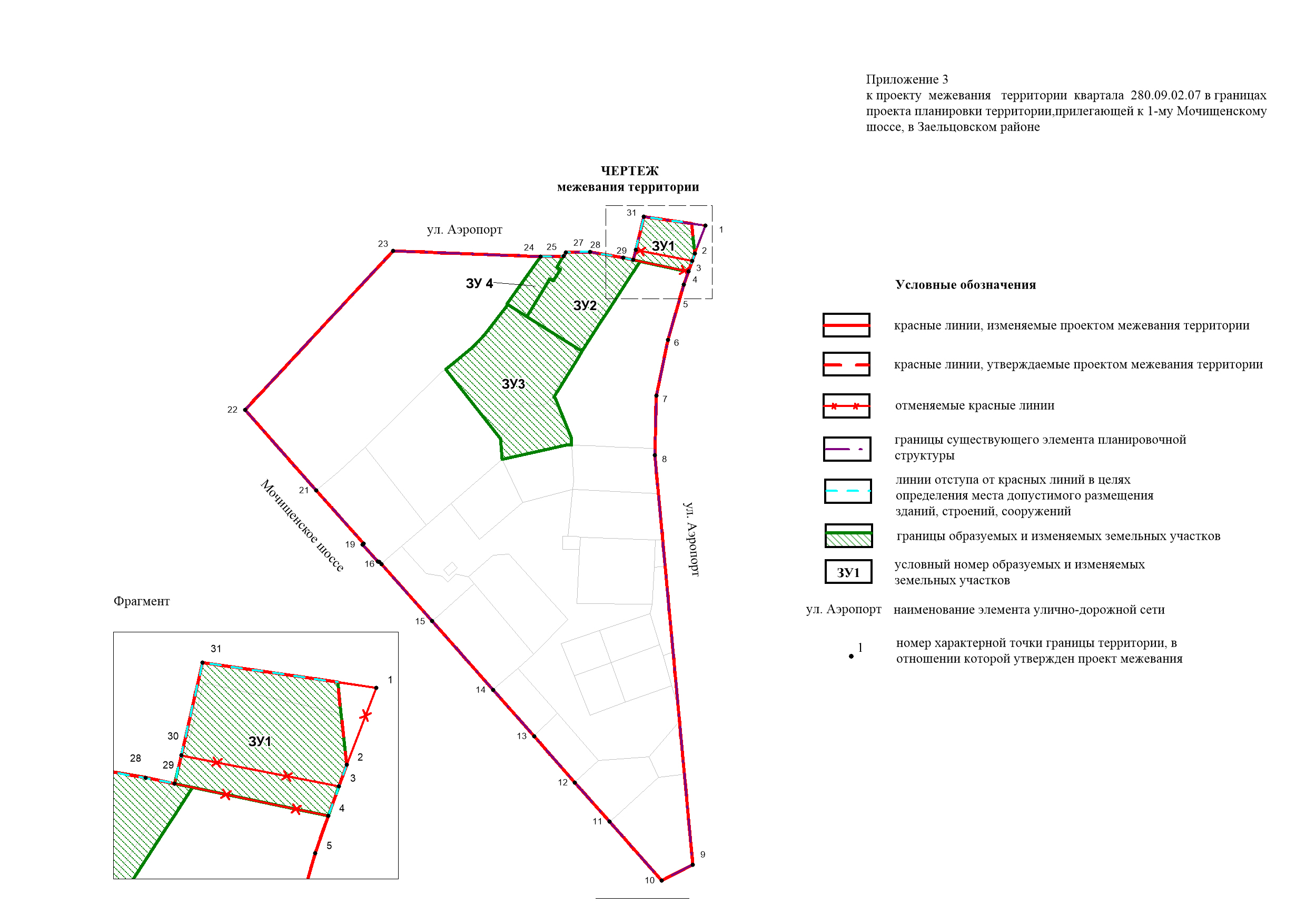 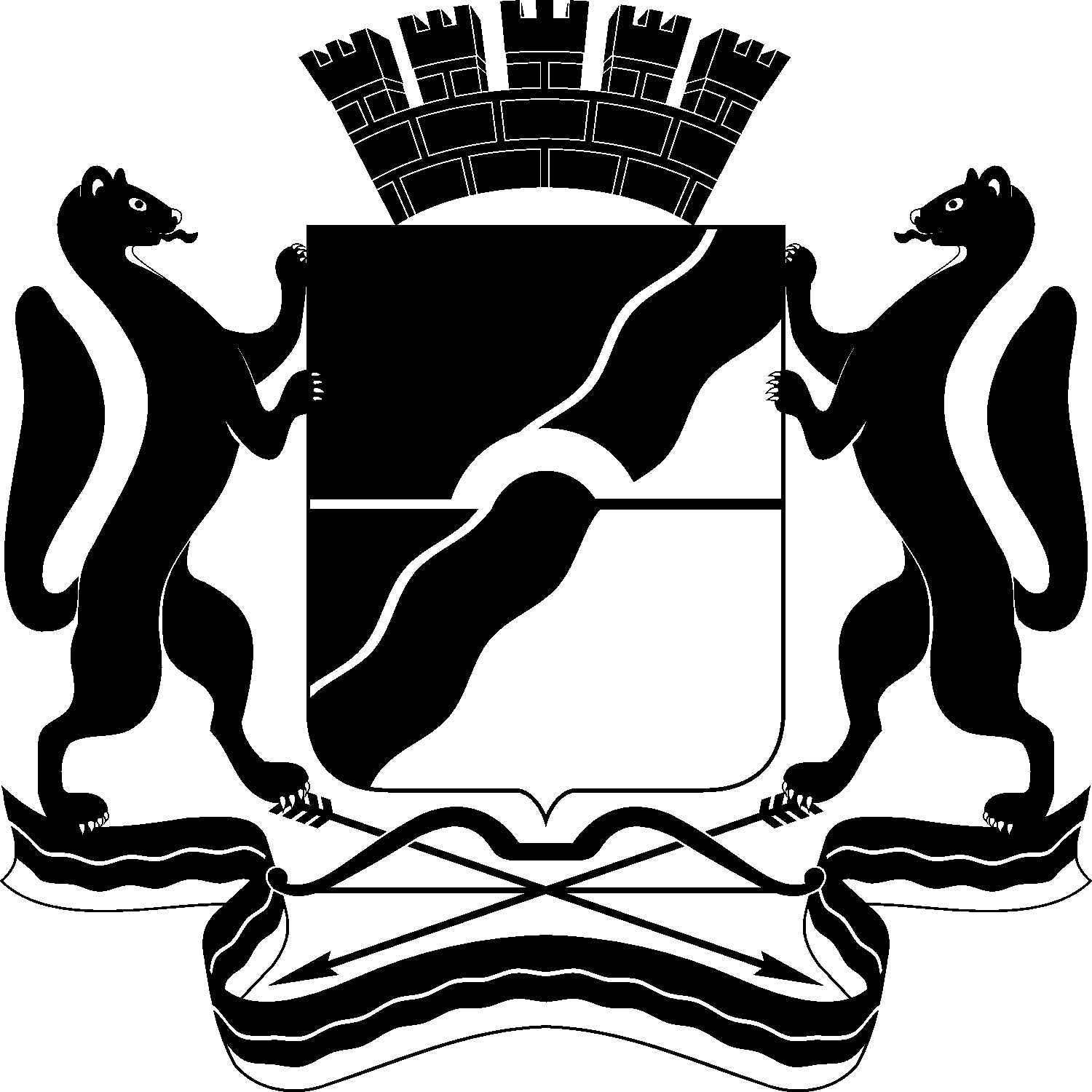 МЭРИЯ ГОРОДА НОВОСИБИРСКАПОСТАНОВЛЕНИЕОт  	  04.12.2018		№       4329   	О проекте межевания территории квартала 280.09.02.07 в границах проекта планировки территории, прилегающей к 1-му Мочищенскому шоссе, в Заельцовском районеМэр города НовосибирскаА. Е. ЛокотьПриложение 1к проекту межевания территории квартала 280.09.02.07 в границах проекта планировки территории, прилегающей к 1-му Мочищенскому шоссе, в Заельцовском районеУсловный номер образуемого земельного участка на чертеже межевания территорииУчетный номер кадастрового кварталаВид разрешенного использования образуемого земельного участка в соответствии с проектом планировки территорииПлощадь образуемого земельного участка, гаАдрес земельного участкаВозможные способы образования земельного участка123456ЗУ 154:35:0333545Коммунальное обслуживание; деловое управление; банковская и страховая деятельность; общественное питание; развлечения0,2059Российская Федерация, Новосибирская область, городской округ город Новосибирск, город Новосибирск, ул. Аэропорт, з/у 2/1Путем перераспределения земельного участка с кадастровым номером 54:35:033735:4 с землями, государственная собственность на которые не разграниченаЗУ 254:35:0333545Деловое управление; гостиничное обслуживание0,4950Российская Федерация, Новосибирская область, городской округ город Новосибирск, город Новосибирск, ул. Аэропорт, з/у 88/8Путем перераспределения земельных участков с кадастровыми номерами 54:35:033545:30, 54:35:033545:35 с землями, государственная собственность на которые не разграниченаЗУ 354:35:0333545Деловое управление; развлечения 0,9668Российская Федерация, Новосибирская область, городской округ город Новосибирск, город Новосибирск, ул. Аэропорт, з/у 88Путем перераспределения земельных участков с кадастровыми номерами 54:35:033545:29, 54:35:033545:831 с землями, государственная собственность на которые не разграниченаЗУ 454:35:0333545Коммунальное обслуживание0,1140Российская Федерация, Новосибирская область, городской округ город Новосибирск, город Новосибирск, ул. Аэропорт, з/у 88аПутем перераспределения земельных участков с кадастровыми номерами 54:35:033545:35 и 54:35:033545:30№ точкиКоординатыКоординаты№ точкиXY1231493744,64197266,32493719,864197256,513493713,024197253,934493703,514197250,415493691,584197246,036493642,214197231,567493591,964197220,568493538,664197218,399493169,364197248,5110493154,234197220,6311493208,944197174,4212493244,64197143,5413493286,654197107,0614493328,774197070,5715493391,044197016,5716493443,144196971,3817493445,004196969,7718493445,164196968,0919493460,614196954,3520493461,614196955,3721493510,004196913,4522493583,154196850,0123493724,744196984,9824493718,154197117,725493718,394197138,1426493722,034197140,4227493721,854197162,3228493716,474197191,8429493714,344197201,130493723,574197203,3331493753,344197210,56